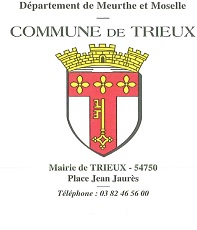 LISTE DES DELIBERATIONSdu conseil d’administrationdu C.C.A.S. de TRIEUXSéance du 30 mars 2023N°OBJETVOTE032.2023Examen et vote du compte de gestion 2022Approuvé033.2023Vote du compte administratif 2022Approuvé034.2023Affectation des résultats 2022Approuvé035.2023Vote du budget primitif 2023Approuvé036.2023Budget primitif 2023 – fongibilité des créditsApprouvé037.2023Voyage sénior 2023Approuvé038.2023Demande de secoursApprouvé